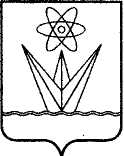 АДМИНИСТРАЦИЯЗАКРЫТОГО АДМИНИСТРАТИВНО-ТЕРРИТОРИАЛЬНОГО ОБРАЗОВАНИЯГОРОДА ЗЕЛЕНОГОРСКАКРАСНОЯРСКОГО КРАЯП О С Т А Н О В Л Е Н И Е              28.02.2017                             г. Зеленогорск                                      №____43-пОб утверждении Порядка представления, рассмотрения и оценки предложений граждан, организаций о включении в подпрограмму «Формирование современной городской среды» муниципальной программы «Реформирование и модернизация жилищно–коммунального хозяйства и повышение энергетической эффективности в городе Зеленогорске» наиболее посещаемой муниципальной территории общего пользования, подлежащей благоустройствуВ целях создания безопасных и благоприятных условий проживания граждан, приведения уровня благоустройства дворовых территорий и наиболее посещаемых территорий общего пользования местного значения в соответствие с требованиями законодательства Российской Федерации, руководствуясь Жилищным кодексом Российской Федерации, Федеральным законом от 06.10.2003 № 131-ФЗ «Об общих принципах организации местного самоуправления в Российской Федерации», руководствуясь Уставом города,П О С Т А Н О В Л Я Ю:Утвердить Порядок представления, рассмотрения и оценки предложений граждан, организаций о включении в подпрограмму «Формирование современной городской среды» муниципальной программы «Реформирование и модернизация жилищно–коммунального хозяйства и повышение энергетической эффективности в городе Зеленогорске» наиболее посещаемой муниципальной территории общего пользования, подлежащей благоустройству, согласно приложению к настоящему постановлению. Настоящее постановление вступает в силу в день, следующий за днем его опубликования в газете «Панорама».Контроль за выполнением настоящего постановления оставляю за собой.Первый заместитель главыАдминистрации ЗАТО г. Зеленогорска 					С.В. Камнев